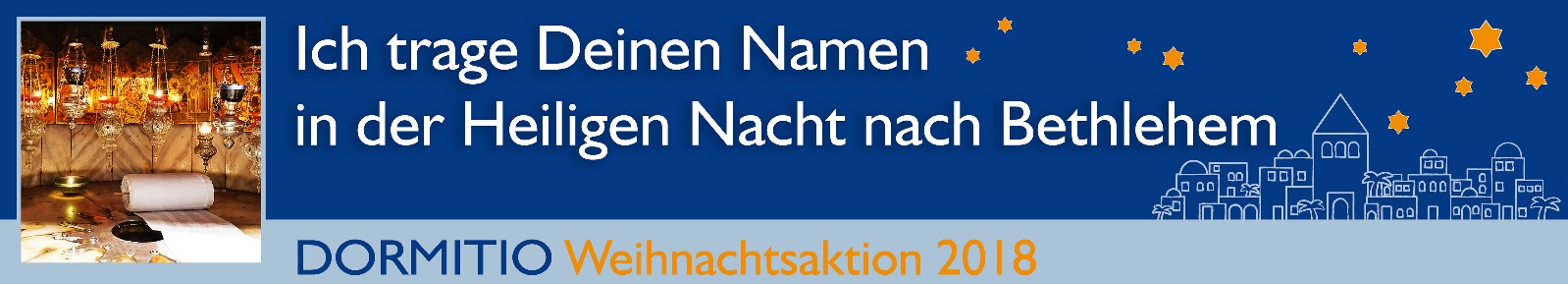 Senden Sie die Liste bitte bis spätestens zum 19. Dezember 2018	per Post an: 	Weihnachtsaktion - Dormition Abbey - P.O.B. 22 – 9100001 Jerusalem/Israel		(Bedenken Sie bitte, dass der Postversand nach Israel mehrere Tage benötigt!)	oder per Fax an: 	+972 2 5655 369	oder per Mail an: 	Weihnachtsaktion@Dormitio.netNr.NameEmail-Adresse